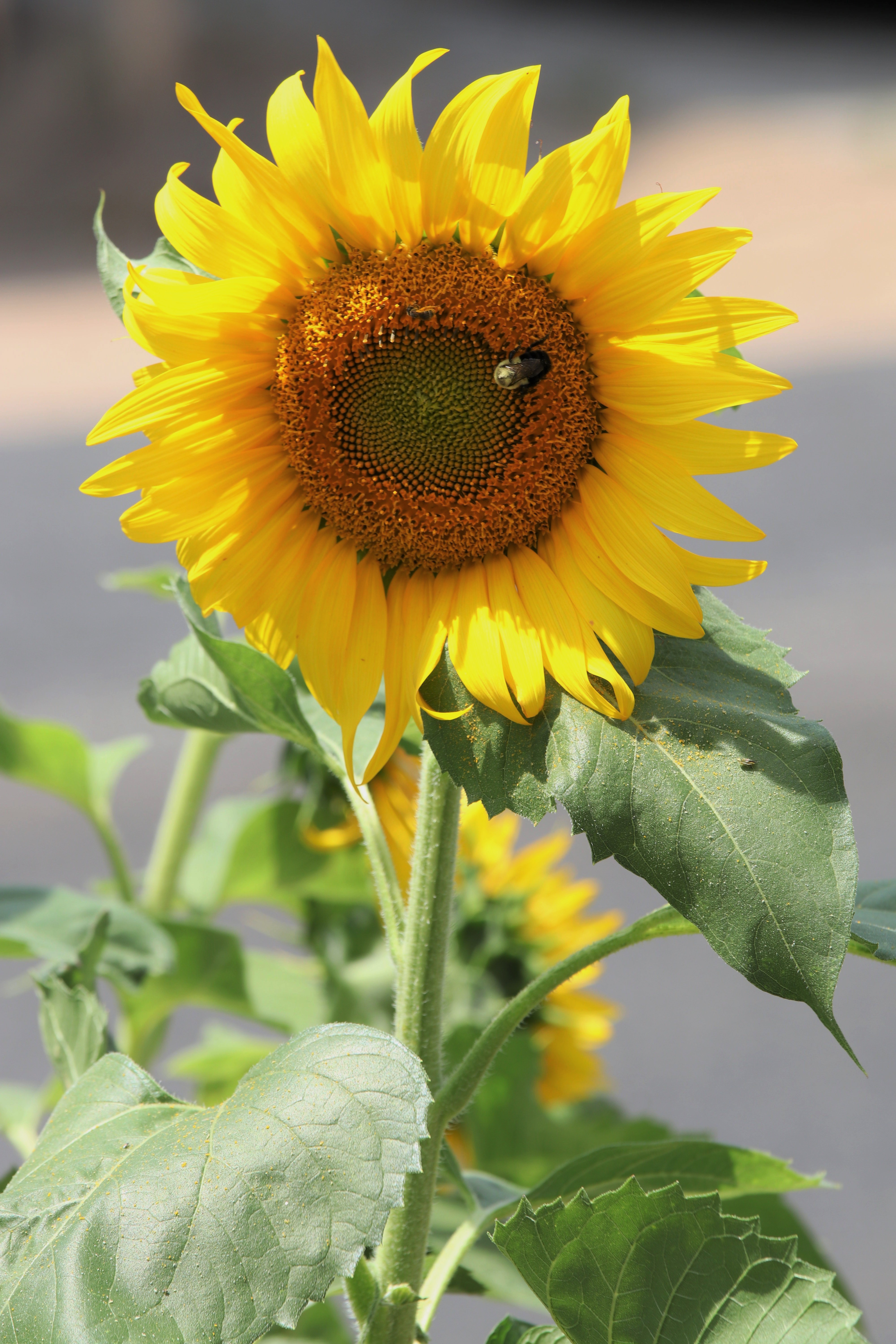 Transforming Interaction: Mediation COurseThrough the exploration of Empowerment and Recognition Theories of Conflict we will learn the guided Mediation Process and the role of Intervenors.Primary focus is:Restoration of constructive interactionAddressment of interactional crisis so that parties can (not necessarily have an agreement), but closure so that they can move onRegeneration of some strength and some degree of understanding of the otherAmendment of Parties’ confidence in their own competence in other roles of functionality (family, workplace, community)Mediation5/13/18 ---Week 1: M: Introduction & pg.1-39T: Review: Introduction and The Mediation Field:  An Overview and 4 StoriesW: pg. 41-84Th: Review: A transformative View of Conflict and MediationF: Test Pt I and II5/20/18---Week 2: M: pg. 42-85T: Review: Gaining Sight of the Goal of TransformationW: pg. 86-131Th: Review: Putting Transformative Theory into Practice---Part OneF: Test Pt III & IV5/27/18---Week 3M: pg. 132-185T: Review: Putting Transformative Theory into Practice---Part TwoW: pg. 186—214 Response Paper AssignmentTh: Myths and Misconceptions About Transformative MediationF: Test Pt V & VI 6/3/18---Week 4M: pg. 216-237T: Review: Paths Toward the FutureW: Presentation (Group A)Th: Presentation (Group B)F: Presentation (Group C)SOD Inc.